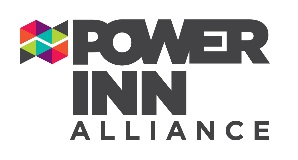 MEMBERS:  Burnie Lenau (Chair), Melissa Anguiano, Bernardo Hubbard, Mike Lien, 
Tim Linder, Abel Pereira, Andrew Powne, Dave Sikich, Mike Smith, Carl Stein, Stephen Stwora-Hail, Aaron Sussman, Tom TowneSTAFF:          Steve Blanton, Dawn Carlson____________________________________Agenda___________________________________Join Zoom Meetinghttps://zoom.us/j/91871560173?pwd=eGVjNk4wbk9pQjF6T3BMZGNSQUNzZz09Meeting ID: 918 7156 0173Passcode: 465174+16699006833Call to OrderApprove November 3, 2020 minutes*Public Comment Transportation update ~ (15 minutes)14th Avenue extension status updateWatt Avenue status updateProject Planning and Design Review updates (20 minutes) Folsom Boulevard Special Planning District updateMaverick Gas & Market/14thProposed Music Venue updateCannabis Properties updateOther updates (25 minutes) Crime and Code update ~ CarlsonCannabis UpdateClosed session*Notates motion for approval requiredNext Meeting ~ January 5, 2021